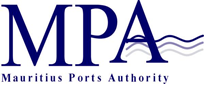 Invitation for Expression of InterestProvision of Consultancy Services for the Procurement of Floating Craft forPort Louis Harbour- Contract MPA 414/2019Introduction The Mauritius Ports Authority which is a body corporate, established under the Ports Act 1998, is inviting an “Expression of Interest” from suitably qualified Consultancy Firms specialized in the study, design, project management and supervision in the field of ship construction, to provide Consultancy Services for the procurement of floating craft.  Scope of Services The scope of Services for the Consultancy Services are as detailed below:STAGE 1 A thorough technical audit of the hull, machinery, electrical/electronic systems and other specialized equipment of each floating craft, including the conduct of tests, inspections (internal and external), measurements, etc. or any other methods wherever appropriate; Full assessment of the existing policy for the maintenance of the fleet of tugs and ancillary marine floating craft and recommendation of the most suitable maintenance approach to the MPA based on best practice in the industry with the aim of ensuring a reliable and cost effective service to shipping lines/port users; Technical Audit Report including recommendations for corrective and remedial measures to reinstate the tugs and ancillary marine floating craft into full operating conditions and also to advise on the replacement of the strategic components/spares to cater for long term and short term with a view to minimizing tugs down time; Assessment of the qualifications and competencies of the key staffs of the MPA Marine Engineering Unit and identify the training needs required to bridge the gap for the good running of the unit;Review of the requirements for floating crafts in light of the recommendations of the Technical Audit Report and future development of the Port and submit a Report;Preparation of detailed technical specifications for the design, construction, supply, delivery and commissioning of the    floating craft to be procured together with cost estimates, bidding documents in line with the provisions of the Public Procurement Office; and Assist the MPA during the bidding period(s) including responding to any queries from bidders.STAGE II –Assist the MPA in the Evaluation of Bids received.STAGE III –The Consultant will be required to provide supervision services during the construction works of the floating craft.  These would include: approval of successful shipyard plans;third party inspection during the construction, Test/ trials and commissioning stages; andassistance to the MPA during the one-year warranty and witness final testing.Time FrameIt is planned to award the Consultancy Contract around mid of year 2019. The duration of the Consultancy Contract may be around 24 months.EligibilityThe Consultancy firms should possess a minimum of 10 years’ experience in the study, design, project management and supervision of similar construction works and have undertaken at least 3 similar assignments over the last 5 years.The Consultant or firm who/which will be awarded the consultancy contract, will not be authorized to participate in the bid for the design, construction, supply and commissioning of the above equipment.Documents/information to be submitted by Consultantprofile of the company, its organization, staffing and details of experience in similar assignments undertaken during the last 5 years including name of clients, locations, duration and description of assignment;a proposal of the company’s deployment schedule for undertaking the assignment; the list of key professional staff, with complete curriculum vitae and their working experience in similar consultancy works, to be enlisted for the assignment, which should however include, but not limited to the following: -one Marine Engineering Specialistone Electrical /Electronic Engineering Specialistone Naval Architectone Port/Marine plannerOne of the above specialists will assume the responsibility of team leader; and to submitan indicative man months input to complete the assignment along with the average man months’ rates for each stage of the consultancy services contract.  Pre-Qualification of Consultants  Based on the above criteria, qualified Consultants will be invited to submit their proposals.Clarifications and Queries All clarifications sought by  the firms in respect of the Expression of Interest shall be addressed, at least seven days, before the deadline for submission of the Expression of Interest in writing to:The Director GeneralMauritius Ports AuthorityH. Ramnarain Building Mer RougePort LouisMauritiusFax No. (230) 240 0856Email: info@mauport.comSubmission of Expression of InterestThe Expression of Interest in a sealed envelope, clearly marked “Expression of Interest for Provision of Consultancy Services for the Procurement of Floating Craft for Port Louis Harbour- Contract MPA 414/2019” should be addressed to the Director General, Mauritius Ports Authority, H. Ramnarain Building, Mer Rouge, Port Louis, Republic of Mauritius.The EOI should be sent by courier or deposited in the bid box located at the Chief Officer’s Office, 1st Floor, H. Ramnarain Building, Mer Rouge, Port Louis, Mauritius not later than 28 February 2019 at 14.00 (local time).Any expression of Interest received after the closing date will not be accepted.9.0   Reservation The MPA reserves the right to accept or reject any interest expressed or annul the EOI without incurring any liability whatsoever to any Consultancy Firm.Mauritius Ports AuthorityH. Ramnarain BuildingMer Rouge ,Port LouisMauritius8  February 2019